Семинар-практикум для старших воспитателей ДООТема: «Применение современных информационных технологий и цифровых образовательных ресурсов в рамках требований профессионального стандарта» Дата проведения:           06.11.2019 г. Место проведения:МБОУ СОШ № 23, ул. Народная, 6713.45. -14.00Регистрация участниковРегистрация участниковРегистрация участников14.00-14.10Приветственное слово к участникам мероприятия.Цели и задачи работы семинара.Гора Снежана Юрьевна, старший методист МКУДПО «ГЦРО», руководитель ТГМ Калининского района Гора Снежана Юрьевна, старший методист МКУДПО «ГЦРО», руководитель ТГМ Калининского района Выступления по обсуждаемой темеВыступления по обсуждаемой темеВыступления по обсуждаемой темеВыступления по обсуждаемой теме14.10-15.00Применение современных информационных технологий и цифровых образовательных ресурсов в рамках требований профессионального стандарта.Применение современных информационных технологий и цифровых образовательных ресурсов в рамках требований профессионального стандарта.Махиборода Людмила Ивановна, методист Центра управленческих и информационных технологий корпорации «Российский учебник»15.00-15.50Использование облачных технологий в образовательном процессе как условие для совместной работы педагогических работников.Использование облачных технологий в образовательном процессе как условие для совместной работы педагогических работников.Гора Снежана Юрьевна, старший методист МКУДПО «ГЦРО»15.50 -16.00Подведение итогов работы семинара.Гора Снежана Юрьевна, старший методист МКУДПО «ГЦРО», Василенко Людмила Ивановна, методист МКУДПО «ГЦРО»Гора Снежана Юрьевна, старший методист МКУДПО «ГЦРО», Василенко Людмила Ивановна, методист МКУДПО «ГЦРО»Если у вас есть яблоко и у меня есть яблоко, и если мы обмениваемся этими яблоками, то у вас и у меня остается по одному яблоку. А если у вас есть идея и у меня есть идея и мы обмениваемся идеями, то у каждого из нас будет по две идеи.                                                                Д.Б. ШоуЕсли у вас есть яблоко и у меня есть яблоко, и если мы обмениваемся этими яблоками, то у вас и у меня остается по одному яблоку. А если у вас есть идея и у меня есть идея и мы обмениваемся идеями, то у каждого из нас будет по две идеи.                                                                Д.Б. ШоуЕсли у вас есть яблоко и у меня есть яблоко, и если мы обмениваемся этими яблоками, то у вас и у меня остается по одному яблоку. А если у вас есть идея и у меня есть идея и мы обмениваемся идеями, то у каждого из нас будет по две идеи.                                                                Д.Б. ШоуЕсли у вас есть яблоко и у меня есть яблоко, и если мы обмениваемся этими яблоками, то у вас и у меня остается по одному яблоку. А если у вас есть идея и у меня есть идея и мы обмениваемся идеями, то у каждого из нас будет по две идеи.                                                                Д.Б. Шоу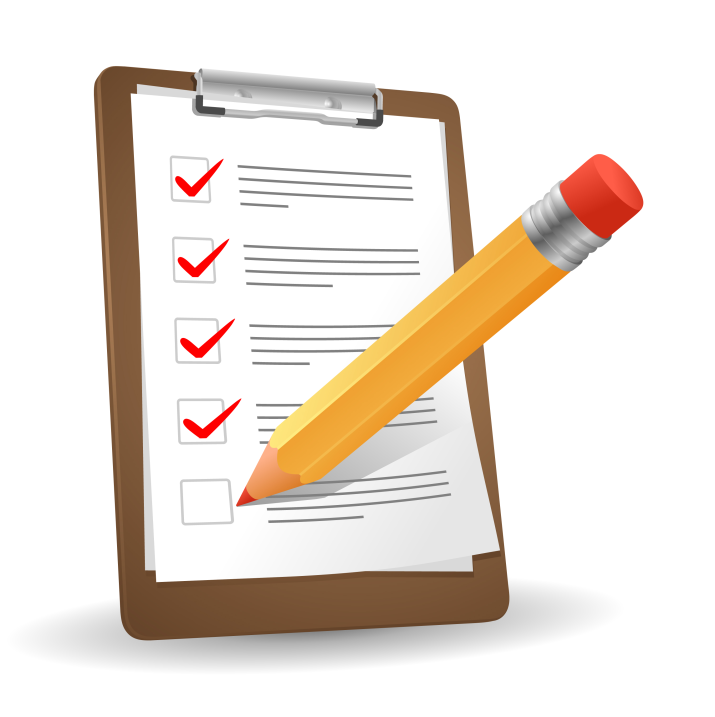 Контакты: г. Новосибирск,   ул. Богдана Хмельницкого, 32                        тел.  3110384                   e-mail: kalinin_gcro@mail.ru                    http:kl-gcro.nios.ru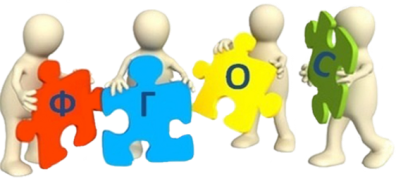 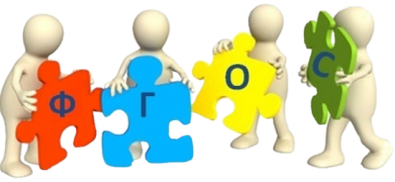 МКУДПО «Городской центр развития образования»Семинар-практикумстарших воспитателей ДОО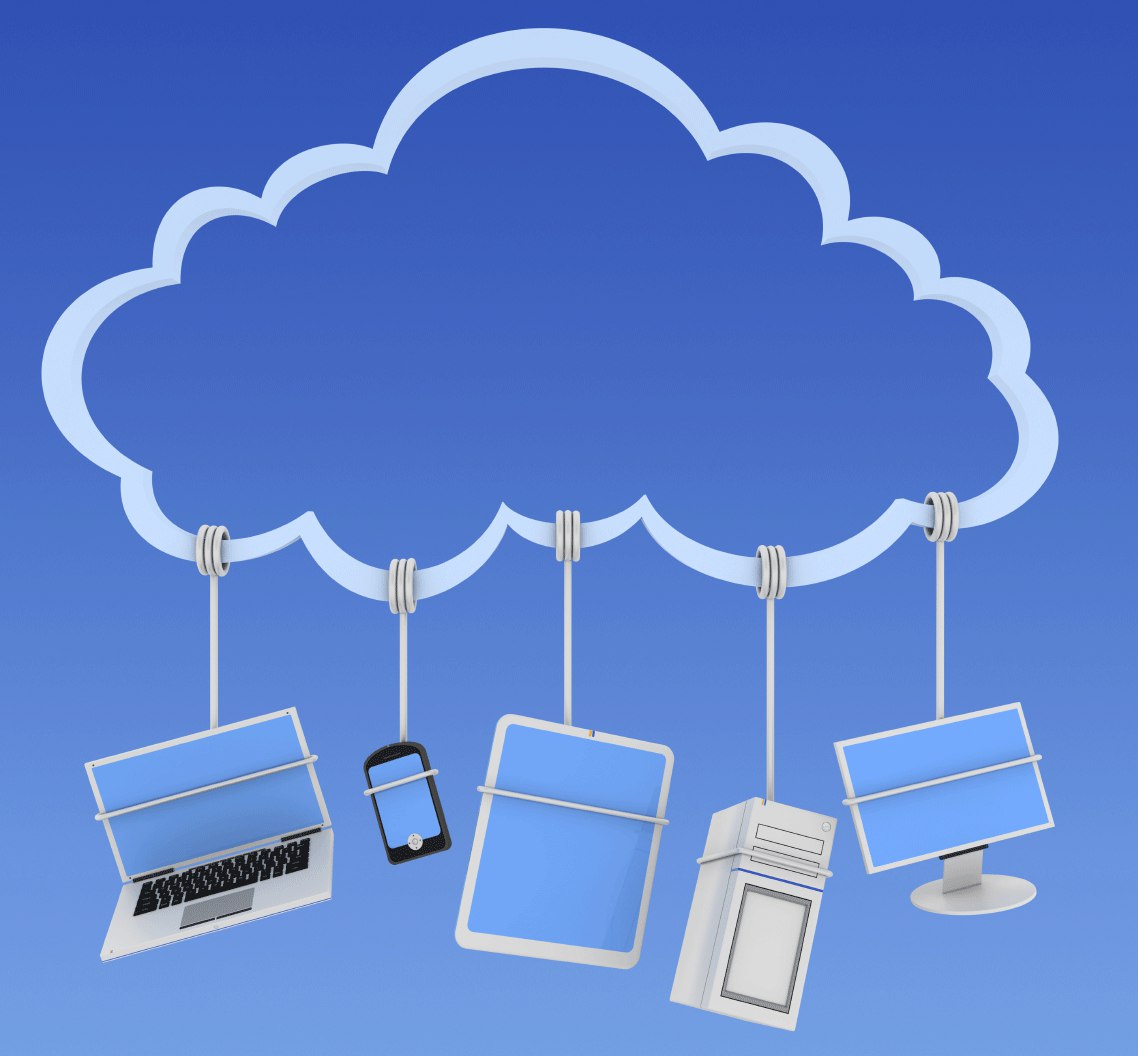 Применение современных информационных технологий и цифровых образовательных ресурсов в рамках требований профессионального стандарта 6 ноября 2019 года